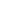 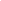 Інструкція повернення (педагогічна частина)змістПримітка до українського перекладу:Методичні рекомендації щодо повернення учнів до шкіл, які видало Міністерство освіти, молоді та фізичного виховання Чехії, перекладені як інформаційний матеріал та публікуються з коментуванням під час семінарів у межах проєкту “Розвиток системи оцінювання якості освіти в регіонах України”, який здійснюється за фінансової підтримки Чеського агентства розвитку.вступМіністерство освіти, молоді та фізичного виховання (МОМФ) у співпраці з Чеською шкільною інспекцією (ЧШI) та Національним педагогічним інститутом (НПI) підготувало методичні рекомендації щодо повторного початку денного навчання та адаптації учнів у школі для базових шкіл, середніх шкіл та консерваторій.Мета методичних рекомендацій – допомогти школам налаштувати правила та підготувати план не лише для адаптаційного періоду, але й для педагогічної роботи в останньому кварталі цього навчального року. Методика дає важливу інформацію та рекомендації для директорів, заступників та педагогів, як школа може підготуватися до повернення учнів, як до цього підготувати батьків та передусім самих учнів. Друга частина розглядає адаптаційний період, який для різних груп та учнів може тривати по-різному, але у всіх випадках є абсолютно необхідним. Третій розділ зосереджується на педагогічну роботу вчителів, на ідентифікацію потреб учнів, розподіл навчального матеріалу та вибір ефективних процедур та методів для наступного періоду. У розділі оцінювання знайдете інформацію та рекомендовані кроки не лише до щоденного оцінювання, але й до підсумкового оцінювання.Хоча методологія не може охопити специфічні умови та можливості усіх шкіл, педагогів та учнів, вона представляє загально діючі рекомендації та конкретні поради, які можуть суттєво сприяти успішному відновленню денної форми навчання, як з точки зору педагогічного процесу, так, передусім, з точки зору психічного здоров’я та потреб учнів та педагогічних працівників.Ця методична рекомендація є частиною комплексного набору матеріалів, які МОМФ підготувало на період повернення дітей, учнів та студентів до денної форми навчання, і зосереджена лише на адаптаційну та педагогічну частини. Протиепідемічні заходи, інструкції з тестування на наявність COVID-19, інформацію про етапи повернення до шкіл знайдете в окремих матеріалах цього комплексного набору.Інформативні частини (позначені піктограмою I) – у цих пасажах МОМФ інформує про деякі ключові моменти, відсилає до інших джерел інформації, положення інших державних управлінь тощо.Рекомендовані частини (позначені піктограмою D) – у цих пасажах МОМФ методично підтримує школи.Обов’язкові частини (позначені піктограмою §) – у цих пасажах МОМФ надає інформацію про відповідні обов’язкові вимоги, які випливають з діючих правових вимог, які МОМФ вважає ключовими у даному контексті.Підготовка на повернення до школиI	Відразу після повернення до школи ми навряд чи знайдемо людину, на яку не вплинула пандемія та заходи проти неї. Пережитий досвід не можна відкладати «на потім» і потрібно його враховувати й працювати з ним при поверненні до школи. Це стосується працівників, учнів та їх батьків. Повернення до школи через такий тривалий час принесе нові та іноді складні ситуації, відкриє запитання, які добре усвідомити заздалегідь і запобігти тому, щоб вони не стали зайвими додатковими стресорами. Більшість учнів та педагогів з нетерпінням очікують відновлення денної форми навчання та йтимуть до школи з великими очікуваннями. Потрібно добре підготуватися, щоб все пройшло якомога гладше, а нездійснені очікування не призвели до фрустрації та втрати бажання працювати.Комунікація керівництва школи з працівникамиD	Обов’язкова передумова успіху полягає в тому, щоб усі вчасно мали необхідну інформацію. Підготуйте першу інформацію щодо повернення письмово та розішліть її всім працівникам, педагогічним та непедагогічним, організуйте (онлайн) нараду, у якій візьмуть участь всі працівники, навіть ті, хто не повертається до школи на першому етапі.D	Спільно сплануйте організацію ходу школи, протиепідемічні заходи та персональне забезпечення для кожного етапу повернення учнів.D	У педагогічному колективі прорефлексуйте досвід дистанційного навчання (ДН), оцініть, які процедури виявились ефективними, а які ні. Шукайте елементи дистанційного навчання, які було б доречно інтегрувати й до денного чи ротаційного навчання та підготовку до нього як з точки зору учнів, так і з точки зору педагогів. Докладніше див. у розділі «Рефлексія дистанційного навчання».D	Спільно визначіть головні правила та процедури адаптаційного періоду, яких дотримуватимуться всі, напр., включення класних годин, заходи на свіжому повітрі, період, протягом якого робота учнів не буде оцінюватися і не буде перевірятися письмово або усно, підхід до учнів, які не були задіяні у дистанційному навчанні тощо. Важливо діяти одностайно щодо фундаментальних питань й щоб педагоги ототожнилися із цим спільним підходом.D	Підготуйте список важливих контактів, на які вчителі можуть звернутися з проханням про професійну консультацію, допомогу – шкільна консультація, освітня консультативна інституція, психологічна підтримка НПІ Чехії, некомерційні організації в регіоні тощо.D	Деякі працівники можуть по-різному проживати повернення до школи, деякі могли мати травматичні події в сім'ї, інші можуть бути виснаженими періодом, коли їм доводилося поєднувати роботу з дому та доглядом за сім'єю, у деяких виснаження може бути спричинено великою навантаженістю під час дистанційного навчання. Може бути дуже корисним, особливо в цей період, забезпечити педагогам можливість супервізії, менторингу або розмов з коучем. Співробітники НПІ Чехії, освітніх консультативних інституцій, громадські організації можуть допомогти вам знайти відповідних фахівців таких послуг.Комунікація педагогів з учнямиD	Ще перед безпосереднім поверненням до школи, поговоріть з учнями під час онлайн-уроків класного керівника про те, як школа готується до їх повернення, як буде виглядатиме денне або ротаційне навчання та чим навчання буде відрізнятися від того, що їм знайомо. Поясніть їм, яка користь від їхнього повернення до шкіл, як можна використати наступний період, щоб він був корисним для всіх.D	Варто візуалізувати для учнів плани на наступні тижні, разом із тим, що й коли очікується, наприклад, у вигляді розкладу з малюнками або піктограмами, які репрезентують окремі види роботи для полегшеного запам’ятовування. Найбільш доречна для цього періоду є чітка презентація вимог та планів за допомогою інфографіки. Передбачуваність (учні знають і коли завгодно можуть переконатися, що їх чекає) значно зменшує стрес і посилює відчуття захищеності.D	Учні, особливо старші, часто стежать за актуальними подіями в медіа, контроверсійними позиціями різних гравців. Правдоподібно, що дехто з них зіткнеться з дезінформацією. Подайте їм зрозумілу та ясну інформацію, який план повернення до школи, як налаштовані правила, яких заходів потрібно дотримуватися та чому.D	Заплануйте з учнями види робіт, які будете реалізовувати в межах адаптації, можете поділитися на команди й дати кожній команді підготувати для однокласників якусь роботу. Таким способом можна, наприклад, підсумувати та повторити пройдений матеріал із використанням елементів навчання однолітками.D	Дайте учням можливість висловити свої побоювання, поставити запитання. На онлайн-урок класного керівника можете запросити також й шкільного психолога, вихователя-консультанта або шкільного методиста профілактики. D	У останній тиждень дистанційного навчання не задавайте нових завдань, зосередьтеся з учнями на те, щоб були виконані, якщо можливо, усі попередні завдання та види робіт. Усім буде краще розпочинати у школі без боргів, з «чистим листом». Якщо невиконаних завдань дуже багато, визначіть пріоритети та домовтеся з конкретними учнями про індивідуальний розклад їх виконання.D	Спільно рефлексуйте дистанційне навчання, що учням підходило, що для них було важким. Під час ротаційного навчання чи можливих карантинів клас буде повертатися до дистанційного навчання знову. Говоріть з учнями про те, що можна налаштувати краще, робити інакше. Не забудьте спільно з учнями шукати й те, що вони б хотіли перенести з дистанційного навчання до денного навчання у школі чи домашньої підготовки.D	Заспокійте своїх учнів, що безпосередньо після повернення до школи їм не загрожують покарання, погані оцінки, письмові роботи, недобровільні перевірки. Зі спокійною послідовністю вимагайте виконання зобов’язань, предметно інформуйте їх про логічні наслідки, які будуть через невиконання, але уникайте погроз та залякування. Учні повинні повернутися до безпечного середовища.D	Зусилля вкладені до підготовчої фахи повернуться вам при адаптації та подальшій роботі у школі!Комунікація з батькамиD	Інформуйте батьків про те, як виглядатиме повернення до школи, що необхідно підготувати, що від дітей (не)буде вимагатися під час адаптації та як самі батьки можуть сприяти успішній адаптації. Опишіть батькам  мету наступних тижнів, на що будете робити наголос. Батьки мали б бути поінформованими про організаційні зміни, зміни розкладу, перебігу навчання, способи оцінювання тощо.D	Домовтеся, яку інформацію батькам надаватиме керівництво школи, а яку їм передадуть класні керівники. Інформацію необхідно добре структурувати, комунікувати ясно та зрозуміло, і передусім однаково. Запропонуйте батькам можливість поставити додаткові запитання. Зважте можливість організувати для батьків онлайн батьківські збори перед поверненням учнів до шкіл.D	Продовжуйте інтенсивну комунікацію з батьками учнів. Інформуйте їх як або ж як часто будете з ними спілкуватися після відновлення денного навчання. Продовжуйте інформувати батьків про все необхідне.D	Інформуйте батьків про можливість індивідуальної консультації з учителями та працівниками шкільної консультації. Запропонуйте допомогу та необхідні контакти. D	Дуже важливий зворотний зв’язок від батьків у період дистанційного навчання. Отримати його та оцінити вам допоможе, напр., онлайн-опитувальник.D	Попросіть батьків, щоб повідомили вас, якщо дитина мала травматичну подію за минулий період, смерть близької особи, щоб ви могли спільно домовитися про чуйний підхід до дитини та кроки адаптації з урахуванням потреб дитини.D	Якщо батьки не погоджуються із заходами уряду чи протиепідеміологічними наказами, передайте їм інформацію, яку ви маєте від МОМФ та переконайте їх, що дієте за вказівками міністерства. Ви не зобов’язані захищати рішення вищих органів, шукати аргументи, брати участь у безкінечних неконструктивних розмовах. Ваша відповідальність – керувати організацією, дотримуватися актуальних діючих заходів та забезпечити навчання учнів у відповідності до чинного законодавства. Батьків можете направити на інформаційні лінії відповідних органів (МОМФ, МОЗ), де працюють вишколені фахівці, які дадуть відповіді на їхні запитання.Знову у школіАдаптаційний період I	Мета адаптаційного періоду – надати учням і педагогам необхідні умови для поступового повернення до звичайного денного навчання, мінімізувати стресові ситуації та створити безпечне середовище, у якому є місце як для посилення взаємних стосунків, так для повільного оновлення робочих навиків. Служить для поєднання досі розділених світів, для взаємної поінформованості та планування, для ідентифікації проблем, які б могли бути загрозою для успішного повернення до шкіл. I	Адаптаційний період може тривати різний час, залежно від умов вашої школи, і його перебіг може відрізнятися між класами, учнями та педагогами. D	Необхідно, щоб після повернення до школи інтенсивним адаптаційним процесом пройшов кожен клас, мінімально у тривалості одного тижня. Проте й після цього адаптаційного періоду потрібно, щоб адаптаційні елементи здійснювалися надалі, найкраще до кінця усього навчального року. Правда, що багато речей у цьому шкільному році не зробилося і вже не зробляться, а багато вчителів можуть бути під великим тиском у своєму намірі використати увесь час на надолуження пропущеного. Проте  першочерговим є приділити достатню кількість часу для успішної адаптації учнів, навіть за ціну зміни навчального матеріалу чи його перенесення до наступного класу. Від успішної адаптації залежить й подальший розвиток учнів у навчанні.D	Для першого адаптаційного тижня рекомендуємо змінити шкільний розклад, включити до програми види діяльності на посилення стосунків, комунікації та співпраці, на підтримку саморегуляції. Приділіть достатньо часу темам, які пов’язані з психічним здоров’ям, що це природньо, коли ми не почуваємося психічно добре, так само як нам іноді буває погано фізично, й куди ми можемо звернутися за порадою або допомогою. Частину робіт рекомендуємо проводити надворі, якщо школа має для цього умови.D	Класні керівники також й асистенти педагога мали б якнайбільше часу провести у своєму класі. Так вони зможуть добре спостерігати реакції учнів на стрес, підтримати знову налагодження контактів та працювати з класом як колективом. Важливо, щоб якраз у цей період усі педагоги були готові чуйно відповідати на найрізноманітніші запитання своїх учнів.D	Регулярно проводите зустрічі класу/уроки класного керівника. На початку кожен день, протягом наступних тижнів хоча б 1-2 рази на тиждень. Це не мусить бути цілий урок, достатньо й 15 хвилин. Проте важливо регулярно давати можливість, щоб кожен учень міг говорити про те як сприймає ситуацію, що проживає, що потребує. У першому адаптаційному тижні доречно говорити про те, що учням подобалося під час дистанційного навчання, а що навпаки було важко, що вони очікували з нетерпінням, що б вони хотіли мати у школі, чого бояться та з чим потребують допомогти.D	Якщо даний клас матиме ротаційне навчання, необхідно під час першого тижня денного навчання приділити велику увагу вищевказаним адаптаційним видам роботи, які мали б бути пропорційною мірою включені до ротаційного навчання в кожному тижневі денного навчання, в ідеалі на початку кожного навчального дня, завжди хоча б у понеділок та п’ятницю.D	Зокрема на ІІ ступені БШ та СШ з урахуванням запланованого ротаційного навчання потрібна інтенсивна співпраця та координація видів діяльності викладачів різних предметів з класним керівником.D	Підготуйте учням короткий підсумок ситуації із цілями та планами школи на наступні тижні – деяким учням буде складно зорієнтуватися в тому, що відбувається. Передбачуваність наступний дій є для низ надзвичайно важливою у цей період. Сформуйте достатньо можливостей для індивідуальних розмов з учнями.D	Поруч із адаптаційними видами діяльності складовою адаптаційного періоду можуть бути й навчальні види діяльності, доречно все-таки зосередитися на повторенні та узагальненні, та дати учням достатньо простору для того, щоб вони самостійно у безпечному середовищі перевірили свої знання та навики (самооцінювання), напр., за допомогою групової роботи, взаємного навчання, доречних цифрових інструментів, які їм відомі з дистанційного навчання (цікаві вікторини без оцінювання, квести тощо), або за допомогою дидактичного матеріалу, який дозволить учням працювати з помилкою. Доречно дати учням можливість висловитися який навчальний матеріал вони потребують ще раз пояснити або додатково потренувати.D	Принаймні в період першого адаптаційного тижня мало б діяти правило, що учнів не перевіряють ані усно, ані письмово, не здійснюється оцінювання та інша форма сумарного оцінювання, не задається домашнє завдання. Рекомендуємо застосовувати це правило оптимально 2 – 3 тижні.D	Якщо ви помічаєте, що учнів дуже втомлені та незосереджені, змінюйте типи діяльності, включайте регулярні короткі (кількахвилинні) перерви для релаксації під час навчання, якщо у вас є умови, то забезпечте учням перебування на свіжому повітрі під час перерви, або здійснюйте безпосередню роботу надворі, див. розділ «Підтримка рухливих видів діяльності».D	Звичайно період  дистанційного навчання підказав учням нові ідеї й може статися, що вони будуть випробовувати межі того, що зараз можна, а що ні. Важливо знову повторити правила класу, їх обґрунтування, можливо додати нові, які рефлексують досвід минулих місяців та потреби учнів після повернення. Це працює, якщо ви тренуєте з учнями очікувану поведінку (це не лише словесне нагадування).D	Часто мова йде про учнів, яким не підходить дистанційне навчання й вони потребують повернутися до школи. Але правда й те, що деяким учням навпаки більше підходило дистанційне навчання, ніж у школі й після повернення до школи вони можуть мати проблеми не лише зі соціальною адаптацією, але й з самим навчанням. Не забуваймо про цих учнів, пристосуйте темп для їхньої адаптації, запропонуйте їм можливість говорити про свої побоювання та спільно шукайте доречні способи підтримки.D	Якщо якісь учні не хочуть включатися до якихось видів діяльності, не хочуть ділитися з іншими, не використовують пропозиції розмов чи консультацій, будьте уважними, але учня не змушуйте. Створюйте можливості, пропозиції, переконайтеся, що учень знає до кого може звернутися, якби потребував допомогу. Деякі учні потребують час. Якщо протягом адаптаційного тижня ситуація не покращиться, стежте, чи не з’являться «сигнали попередження», див. наступний розділ.D	Приділяйте належну увагу усім зверненням, запитанням і свідченням учнів і також переконайте учнів, що з усім спільно впораєтеся. Не бійтеся попросити пораду від колег чи фахівців, якщо у якихось ситуаціях ви не впевнені як правильно реагувати.Учні, які не долучалися до ДНI	Дистанційне навчання було для учнів обов’язковим при забороні особистої присутності в школах. Проте не всім вдавалося повністю долучитися до дистанційного навчання і це мало різні причини. Після повернення до шкіл є більш ефективним зосередитися швидше на вирішення актуальної ситуації, ніж на те, що учень не під’єднувався.D	У першу чергу потрібно нав’язати з таким учнем особисту комунікацію у безпечному середовищі. Погрози поганими оцінками чи санкціями можуть суттєво погіршити успішну адаптацію. Може бути доречним залучення шкільного психолога, вихователя консультанта чи іншої особи, яким довіряє учень. Важливо переконатися чи учневі не загрожує небезпека дома та чи в минулих місяцях учень не пройшов травматичними подіями, які б вимагали допомогу. D	Розмови з учнем орієнтуйте на вирішення – спільно опишіть ситуацію, яка є на даний момент (напр., географії я взагалі не приділяв уваги, у мене невиконане жодне завдання), й цілі, яких потрібно досягнути (доробити вибрані завдання та здати їх). Потім спільно з учнем шукайте можливі шляхи як досягнути мети (допомога однокласника, робота над завданнями на ГПД, індивідуальні консультації). Чим більше до цих пропозицій долучиться сам учень, тим більший шанс на успіх. Визначіть конкретний поступ та терміни регулярної перевірки. Довгі терміни для виконання на перший погляд можуть здаватися учневі привабливими, але скоріш за все він їх навряд чи дотримає. Регулярна перевірка процесу може суттєво допомогти при оновленні робочих навиків.D	Візьміть до уваги, що учень може не впоратися, щоб доробити усі завдання, які накопичилися. Визначіть пріоритети! Визначіть, що є необхідним для подальшого навчання й потрібно доповнити, щоб можна було продовжувати. Якщо таких завдань багато, підготуйте з учнем індивідуальний план. У деяких випадках немає змісту, щоб учень продовжував засвоювати новий навчальний матеріал без попередньої бази. Ви можете з учнем написати план, як будете працювати у тих тижнях, які залишилися до кінця навчального року. Цілі повинні бути виваженими й під силу конкретному учневі. Не стоїть мета виконати всі вправи, але довести, що учень розуміє навчальний матеріал та відповідає очікуваному результату. Менше у такій ситуації може означати більше!D	Нездані завдання не оцінюйте, лише їх позначте як невиконані/без оцінки. Дотримуйтеся правила, що оцінюєте лише здані завдання. Одиниця за нездане завдання недоречна. Дайте можливість учневі виконати пристосовані завдання у відповідності до вищезазначеного індивідуального плану й на основі цього отримайте матеріали для його оцінювання. D	Для підтримки мотивації та утримання зацікавлення такого учня використовуйте різноманітну палітру форм роботи, уникніть одноманітності, механічного переписування з підручника, постійного заповнювання в робочому зошити. Шукайте спільно з учнем типи завдань та види роботи, які ведуть до мети і одночасно найбільш підходять учневі. Використовуйте потенціал формативного зворотного зв’язку, який описує що конкретно учень може робити, щоб досяг прогресу.Попереджуючі сигнали I	Довготривалий понаднормовий стрес негативно впливає на дитяче психічне здоров’я та суттєвим чином може призвести до розвитку психічної хвороби. Сама пандемія та пов’язані з нею обмеження створюють великий стрес, який негативно впливає на дітей та може бути спуском психічних проблем. У дітей та підлітків може з’являтися відчуття безсилля, паніки чи безнадії, з якими вони не можуть впоратися й можуть долати їх недоречними способами (напр., самокалічення, розлади харчування, агресивність, надмірне грання чи час у соціальних мережах тощо). Частою реакцією є й апатія та втрата смаку до життя. Діти та підлітки, на відміну від дорослих, мають обмежені засоби впоратися з довготривалим стресом, який негативно впливає на їх центральну нервову систему, яка ще розвивається. Тому є абсолютно ключовим вчасне забезпечення необхідної підтримки.I	Попереджувальні сигнали вказують дитину в небезпеці, яким потрібно приділити увагу:регулярно не залучається до роботи у класі;не здає задані завдання;у поведінці повторюється нервовість, низька мотивація, мовчазність, агресія, непокірність...; часто та недоречним способом вимагає надмірної уваги вчителя;неадекватно реагує на пересічні пропозиції (напр., плачем, дратівливістю, агресією);часто проявляє сум, жаль, страхи, здається замкнутим, не хоче комунікувати;неможливо зацікавити навіть небуденними видами роботи в класі;у регулярних коротких інтервалах контролює (часто підсвідомо) мобільний телефон;не має достатньої підтримки або нагляду родини, які були б адекватними віку дитини;проявляє панічні реакції й у присутності інших осіб;підвищується незацікавленість у соціальній інтеракції з однокласниками або вчителем;дає зрозуміти, що він/вона «поганий/на» або що знає/має певну таємницю;має часті фізичні проблеми (напр., болі живота, голови, рвота, відсутність смаку...); проявляє сексуальну поведінку, яка не відповідає його/її віку.D	При ідентифікації дитини в небезпеці та пошуку найдоречнішої підтримки корисно співпрацювати з фахівцями та відштовхуватися від вже підготованих рекомендацій, інструментів та методик. D	Про прояви дитини та її можливу небезпеку можна анонімно порадитися на лінії психологічної допомоги або на Лінії безпеки. Дітям, у яких бачимо вищевказані прояви, треба запропонувати індивідуалізовану підтримку (див. також методичні рекомендації щодо психічного здоров’я). D	Усі діти мали б регулярно ознайомлюватися з можливістю контактувати працівників шкільної консультації (вихователя консультанта, методиста профілактики, шкільного психолога, шкільного спеціального педагога) або спеціалізовані лінії (лінія безпеки, лінія довіри, лінія центру Locika). Інформація про можливість використання консультаційних послуг нагадуйте учням регулярно й з проілюстрованим описом ситуацій, у яких доречно звертатися до консультантів. Підкресліть, будь ласка, що це нормально попросити про допомогу, якщо ми не почуваємося добре або з нами відбувається щось погане.Приділіть увагу педагогам, вони також повертаються I	Перебіг адаптаційного періоду розрахований не лише на учнів, але й на педагогів (та інших працівників школи). Для вчителів, асистентів педагогів чи вихователів повернення до денної форми навчання може бути доволі складним. Педагоги повертаються до своїх класів після тривалого періоду, часто із травматичним досвідом наслідків пандемії на їхніх близьких чи них самих. Вони повинні були поєднати хатнє господарство та дистанційне навчання, вже не говорячи про труднощі з оволодінням технологій. D	Тому потрібно, щоб керівництво школи добре завчасно підготувало педагогів до відновлення денного навчання й під час адаптаційного тижня надало їм підтримку та допомогу. Важливою є можливість консультації неочікуваних проблем, можливість використати фахові поради працівників шкільної консультації чи послуг ментора або коуча.D	Зосередьтеся на створення безпечного середовища для працівників, у якому вони можуть висловити свої острахи, невпевненість чи попросити про пораду або допомогу. Допоможе, якщо й у цей важкий період ви знайдете час на індивідуальні розмови з колегами, оціните їх роботу, зусилля, яких вони доклали до дистанційного навчання, до розвитку своїх навиків, комунікації з учнями, батьками тощо.  Врахуйте, якщо деякі працівники навантажені суттєво більше, ніж інші, при задаванні нових завдань чи навпаки премій. Перевірте, чи можете ви працівникам допомогти й іншими нагородами, напр., в межах Фонду культурних та соціальних потреб (вітаміни тощо).D	Правда й те, що період дистанційного навчання чи змішаного навчання відкрили проблеми, які довго відкладалися або принесли нові проблеми – в особистій та професійній сферах. Більшість з них можна, звичайно, вирішити. У особистій площині, напр., можна використати лінії безкоштовної психологічної підтримки НПІ. Коли йдеться про професійний розвиток доречно актуалізувати план подальшого навчання. Викладачі педагогів готові запропонувати курси, які готують як до кращого оволодіння сучасними технологіями при навчанні, так до дидактики, нових способів оцінювання в освіті, так само як курси з вирішення проблематичних ситуацій у класі тощо. Сьогодні є й ціла низка вебінарів, онлайн-курсів, туторіалів та навчального відео. Співпраця з батьками I	У період дистанційного навчання більшість шкіл суттєво посилила комунікацію з батьками, особливо молодших учнів. Регулярний обмін інформацією організаційного характеру був базовою умовою успішного дистанційного навчання. Батьки також були ближча до класу своїх дітей, ніж будь-коли раніше. Багато стежили за навчанням у реальному часі. D	Скористайтеся цією перевагою пандемії та продовжуйте використовувати канали зв'язку для регулярного обміну інформацією з батьками. Взаємна комунікація дуже важливі для підвищення якості роботи школи й безпосереднього навчання самих учнів. Крім того, раптове зменшення або навіть повне переривання комунікації з боку школи може посилити невпевненість батьків, які цілком зрозуміло бояться, наприклад, як їхня дитина впорається з поверненням до школи, чи не буде відставати, чи вдасться «вписатися» до колективу, чи не буде загрози безпеці дитини.D	Регулярно інформуйте батьків про те, які види діяльності ви плануєте на (майбутній) тиждень, на що зосередитися, яка мета кожної галузі. У кінці тижня оцініть, як вдалася робота в класі, чи з’явилися проблемні ситуації та як ви їх разом із учнями вирішували. Попросіть батьків про зворотній зв’язок, як вони сприймають адаптацію своєї дитини, запропонуйте їм можливість консультації та іншу доступну підтримку, яку надає ваша школа.D	Якщо вам здаються емоційні реакції учня під час занять недоречними, якщо вам не вдається налагодити комунікацію чи співпрацю з учнем, безумовно доречно зв’язатися з батьками. Однак не зі зауваження, а швидше з проханням про консультацію та спільний пошук доречного підходу та підтримки. В останні місяці батьки, мабуть, провели зі своєю дитиною більше часу, ніж зазвичай, можливо вирішували подібні проблеми, як зараз ви, і зможуть поділитися з вами цінним досвідом, що виявилося найбільш ефективним. Разом ви зможете знайти рішення, яке принесе користь усім. Не забувайте, що батьки – це ваш партнер!Корисні посилення:Рекомендації МОМФ щодо дистанційного навчання та психічного здоров’яБудь обережний! – сайт Національного інституту психічного здоров’яТішимося до школи – як підтримати адаптацію після повернення до шкілКоли ми зберемося в школі – інструкція з пропозиціями видів діяльності для різних вікових групМетодична підтримка при черговому відкритті шкіл – конкретні види діяльності та принципи психогігієни для вчителяЯк підтримати учнів при поверненні до школи після COVID-19 – практичні ради для вчителяЯк підтримувати психічне здоров’я у класі – практичні ради для вчителяDada-info.cz – сайт дитячої та підліткової адиктології пропонує допомогу при вирішенні залежності учнів на цифрових технологіях, номофобії та інших, співпраця з фахівцями у районі проживанняПсихологічна допомога НПІ педагогам та батькам, які опинилися у складній ситуації через коронакризуРепетиторство – можливість залучення студентів педагогічних факультетів до репетиторства з учнями, яким загрожує неуспішністьДитина в небезпеці – як її розпізнати та як допомогтиЗвар’ював? Ну і? – навчальна програма для педагогів або «І вчителі мають свої дні» Асоціація супервізорів допоміжних професій – короткий фільм про супервізію вчителівЧеська асоціація з психотерапії – список сертифікованих психотерапевтівЗагальна медична страхова – умови отримання допомоги на підтримку підвищення доступу психосоціальної допомогоЯк працювати з навчальним матеріалом§	Закон про освіту визначає для навчання спеціальні правила при обмеженні особистої присутності учнів у школі. Якщо внаслідок кризового заходу, оголошеного в рамках Кризового закону або внаслідок Розпоряджень із надзвичайних заходів у відповідності до спеціального закону чи внаслідок карантинного розпорядження, передбаченого Законом про охорону здоров’я, коли особиста присутність більшості учнів хоча б одного класу в школі є неможливо, школа надає дотичним учням дистанційне навчання.§	Дистанційне навчання школа здійснює у відповідності до рамкової навчальної програми та відповідно до шкільної навчальної програми, а це у мірі, яка відповідає обставинам.§	Учні базової школи, середньої школи та консерваторії зобов’язані навчатися дистанційно. Спосіб надання навчання та оцінювання результатів навчання дистанційним способом школа пристосує до умов учня для цієї освіти.I	З точки зору виконання освітніх зобов'язань, визначених державою в рамочних навчальних програмах, заборона фізичної присутності учнів у школах та дистанційне навчання призвели до невідповідності ШНП  з освітньою реальністю. Неможливо було повністю запропонувати ані досягти того, що передбачено РНП, ані з точки зору навчального матеріалу, ані з точки зору методів та форм навчання.I	Відповідно до рекомендацій МОМФ та ЧШІ, низка шкіл відмовилися від наміру пройти все те, що вчителі та учні стандартно проходять у школі, та перейшла до вибору конкретних тем та освітніх пріоритетів .D	Зараз необхідно оцінити, чи при дистанційному навчанні освітні цілі ШНП були ефективно досягнуті і наскільки.Рефлексія дистанційного навчанняD	Після повернення учнів до школи важливою буде рефлексія дистанційного навчання. До повернення і після повернення учнів до школи, школа повинна детально рефлексувати, наскільки вдалим було дистанційне навчання в контексті змісту навчання. Лише на основі цієї рефлексії доцільно переходити до плану на наступний період (див. наступний розділ).D	Рефлексію дистанційного навчання потрібно спрямувати як на процеси (процес викладання та використовувані методи), так і на функціональність щодо змісту освіти, розвитку навичок та освітніх потреб кожного учня. До рефлексія про ефективність дистанційного навчання щодо змісту освіти, доцільно включати заходи, спрямовані на повторення, та види діяльності, що дозволяють самооцінити рівень засвоєння навчального матеріалу самими учнями. Доречним видом діяльності є розмова з учнями про те, яку навчальний матеріал потребують доповнити або більше практикувати, див. нижче. Мета цього оцінювання не оцінка результатів навчання учнів, а з'ясування, на що варто зосередитись у навчанні у найближчі тижні та місяці. Учні мають бути заздалегідь поінформовані, що навчальна діяльність під час адаптаційного періоду не служитиме для їх оцінювання, а для картування того, у чому учні потребують підтримку, й того, що було ефективним при дистанційному навчанні.D	Важливою складовою оцінювання дистанційного навчання є й рефлексія учнів, оптимально за допомогою самооцінки. Самооцінювання можна структурувати, наприклад, за допомогою доречно змістовно орієнтованих запитань чи тверджень, які учні оцінюватимуть, наприклад, за якоюсь шкалою. Оцінювання мало б зосередитись на використовуваних методах та формах дистанційного навчання (що найбільше допомагало учням при навчанні і що найменше) та змісті навчання (суб’єктивна оцінка досягнення визначених освітніх цілей – засвоєння конкретного навчального матеріалу або набуття навичок). Самооцінювання досягнення освітніх цілей доречно реалізувати також за допомогою інших видів діяльності, таких як групова робота, взаємне навчання, відповідні цифрові інструменти (цікаві вікторини без оцінки, квести тощо) чи за допомогою дидактичного матеріалу, який дозволяє працювати з помилкою. Самооцінювання учня можна добре використати як основу для оцінювальної розмови та подальшої підтримки учня. Оцінювальна розмова може відбуватися й у присутності законного представника учня. З іншого боку, письмовий тест або усне опитування, безумовно, не є доречним учнівським оцінюванням.D	Один із доречних інструментів для рефлексії знань та умінь учнів є електронні тести, орієнтовані на різні сфери навчання, освітні галузі та вибрані функціональні грамотності, які призначені для учнів базових та середніх шкіл та доступні завдяки інспекційному електронному тестуванню у системі InspIS SET, які школи можуть використовувати автономно у режимі шкільного тестування. Ці тести не доречно використовувати для отримання даних для підсумкових оцінок, але для перевірки засвоєних або ж незасвоєних знань та вмінь, на основі чого можуть бути визначені зміни у навчальному матеріалі на наступний період.I	Вірогідно, що на основі комплексної рефлексії вийде, що є класи й предмети де: все вдавалося, немає нічого принципового, що б не встигли; й дистанційне навчання сприяло розвитку соціальних навичок учнів, і жодну тему чи навички учні не оминули;лише щось вдалося, є теми, навички тощо, які учні добре засвоїли, проте інші, очевидно, недостатньо засвоєні;дистанційне навчання було не дуже успішним, через низьку участь або мотивацію учнів, або через складну комунікацію через цифрові технології, або з інших причин.Підготовка плану навчання на подальший період навчального рокуI	На основі рефлексій по класах, у решті тижнів цього навчального року, якщо це дозволяють організаційні умови, доречно змінити розклад так, щоб було місце для максимальної можливої ​​компенсації недоліків у знаннях та вміннях учнів, передусім з тих предметів, які мають ключове значення для подальшого навчання, а також у тих, які були дуже обмежені через зміни під час дистанційного навчання.1) Визначіть  теми, які:взагалі не розглядалися під час дистанційного навчання;під час дистанційного навчання були виразно змінені;є в тематичному плані на решту періоду навчального року.2) Визначіть для кожної теми необхідну дотацію уроків. 3) Якщо дотація перевищує уроки, які ви маєте:зменшити дану область відповідно до результатів РНП (оскільки ШНП часто є більш детальними, ніж обов'язкові РНП);з’ясуйте, чи тему/результат можна поєднати/об’єднати зі схожою сферою в іншому предметі. Міжпредметна співпраця з колегами може бути дуже ефективною;поєднуйте результати з наукових предметів з реалізацією результатів у виховних областях, використовуйте творчі види діяльності при засвоєнні знань та вмінь, поєднуйте предмети в блоки;співпрацюйте з колегами в шкільній групі чи шкільному клубі. В рамках гуртків може бути місце для розвитку видів діяльності, на які не залишається часу під час уроків;якщо вищезазначеного недостатньо, перенесіть тему на наступний навчальний рік.Ключовим критерієм є необхідність даної теми для навчання та подальшого прогресу учня та його загального розвитку. Ротаційне навчанняD	Ротаційне навчання є специфічним. Чергування денного та дистанційного тижнів вимагає доброї підготовки. Якщо ви у класі вчите самостійно, планування буде трохи простішим. Якщо ви чергуєтеся з колегами на різні предмети, приділіть достатньо уваги для спільної координації.D	Розподіліть навчальний матеріал, скоригуйте розклад, думайте у чотирнадцятиденному ритмі, в жодному випадку не тижневому. Подумайте, які теми з вашого навчального плану доцільніше реалізувати при денному навчанні, а які підходять для дистанційних тижнів. Так само можна розділити освітні сфери, деякі предмети будуть реалізовані у денному навчанні, а інші навпаки – в дистанційному тижні.D	Слід очікувати, що кожен понеділок після дистанційного тижня буде певною мірою адаптивним. На ці дні плануйте групові види роботи, навчання однолітками та підготуйте учням простір для обміну. По п’ятницях денного тижня доцільно включати підсумок та підготовку тем та завдань для дистанційного тижня, щоб перехід був якомога плавніший і кожен учень знав, що його чекає. D	Спробуйте включити види діяльності, які пов’язують денні та дистанційні тижні. Проєкт, який ви починаєте в п’ятницю в школі, а учні закінчують у дистанційний тиждень, або, навпаки, дозвольте учням під час дистанційного тижня підготувати матеріали, з якими вони разом працюватимуть у школі.Пристосування навчання до потреб учнівD	У випадку з’ясування значних недоліків у окремих учнів, необхідно приділити увагу індивідуальній підтримці. Необхідно уникати того, щоб усе навчання було орієнтоване лише на деяких учнів або лише на певну групу учнів. D	Якщо ви виявите в класі учня, який суттєво не досягає очікуваних результатів і це загрожує його/її подальшому навчальному прогресу, рекомендуємо без зволікання розпочати здійснення педагогічної інтервенції. Детальну інформацію про те, як здійснювати педагогічну інтервенцію, можна знайти в методичних рекомендаціях МОМФ. Приділяйте підвищену увагу та надавайте підтримку учням зі спеціальними освітніми потребами, учням, які не контактували зі школою, та учням, які мають попереджувальні сигнали, що вказують на дитину у небезпеці.D	За будь-яких обставин необхідно в найближчі місяці цілеспрямовано підтримувати розвиток кожного учня відповідно до його індивідуальних потреб, навіть того, хто все необхідне опанував. Індивідуалізація навчальних завдань для окремих учнів чи груп може бути доречним способом. Дуже доречна групова робота з різними ролями учнів, з різним рівнем складності тощо.D	Під час дистанційного навчання вчителі та учні освоїли працю з цифровими технологіями під час навчання. Рекомендуємо спиратися на цей досвід та у виваженій мірі включати до навчання роботу з різними навчальними програмами. Так ви можете порівняно легко індивідуалізувати навчальний матеріал, методи роботи, роботу з помилкою та самооцінювання.D	Рекомендації  доречних дидактичних підходів та методів:зосередьтеся на ідентифікації того, що учні знають та вміють і від цього відштовхуйтеся, розвивайте це – пошук того, що вони не вміють може забрати в учнів мотивацію та бажання працювати;якомога частіше включайте групову роботу з елементами співпраці (співвідповідальність особи за діяльність групи) – ви задовольните потребу проводити час з однокласниками та спілкуватися, допоможете учням, які бояться помилок та власних невдач;підтримуйте навчання однолітками та рівного підходу – учні часто здатні пояснити проблему один одному несподівано швидко, переваги взаємні;не забувайте про допомогу першого кроку – заохотьте невпевнених та мінімізуєте початковий стрес;залучіть до навчання досвід учнів та їх проживання – учні будуть більше пам’ятати;якомога більше видів діяльності здійснюйте надворі – ви задовольните фізіологічні потреби, зробите навчання цікавішим та зменшите епідеміологічний ризик.Специфічні рекомендації для середніх шкілD	У середній освіті, особливо у галузях освіти з професійним навчанням, необхідно зосередитись на викладанні практичного навчання та розвитку ключових компетенцій, які учні повинні набути під час навчання у даному класі. У випадках, коли РНП для середньої освіти дозволяє здійснювати практичне навчання під час основних канікул, рекомендується його реалізація в повному обсязі відповідної РНП.D	РНП для середньої освіти повинна до предметів виховного характеру включити навчальний матеріал, який ідентичний або дотичний із навчальним матеріалом професійної складової відповідних РНП. Ці навчальні матеріали рекомендуємо поєднати і не переносити його до наступного класу.D	У середніх професійно-технічних школах через велику кількість пройдених годин теоретичної частини, рекомендуємо якомога більше посилити практичне навчання.Реалізація профілактичної програми школи I	Досвід і практика в минулому періоді показали, що під час дистанційного навчання неможливо, щоб школи в запланували програму профілактики в школі у повному обсязі в школі, як у період денного навчання. Після повернення до шкіл можна реалізувати програми первинної профілактики ризикованої поведінки із підвищеною інтенсивністю за допомогою власних ресурсів або у тісній співпраці з іншими зовнішніми експертами. Звичайно, уроки класного керівника та інші спільні зустрічі вчителя та учнів також корисні.D	Рекомендуємо школам приділяти увагу загальній первинній профілактиці, зосереджуючи увагу, зокрема, на здоровий спосіб життя, психічну гігієну та психічне здоров’я загалом, зміцнення позитивних та безпечних контактів з однолітками, вирішення конфліктів, зміцненні позитивних сімейних зв’язків та елементів режиму протягом дня та тижня. Учням суттєво загрожує надмірне та небезпечне використання Інтернету (недоречні соціальні мережі та ігри, небезпека кібербулінгу та знущань, сексуальне хижацтво, порнографія тощо), тому доцільно приділити особливу увагу на ці форми ризикованої поведінки.D	Школи можуть звертатися з проханням про надання програми та реалізацію заходів з первинної профілактики ризикової поведінки до освітніх консультаційних інституцій (педагогічно-психологічні консультації, осередки виховної опіки), Національного педагогічного інституту (гаранти первинної профілактики) та інших перевірених постачальників цих програм (наприклад, неурядові некомерційні організації, з якими школа вже раніше співпрацювала). Важливу координаційну та методичну роль відіграють у цей період шкільні методисти профілактики, методист профілактики з педагогічно-психологічної консультації або регіональний освітній координатор профілактики.D	Якби школа була знову закрита, рекомендуємо продовжувати здійснювати програму первинної профілактики у онлайн-форматі. Як тільки знову стане можливим, школа повернеться до реалізації діючої програми профілактики в денному форматі, із наголосом на прямі інтерактивні форми роботи з учнями та підтримку учнів у період після повернення до школи.Підтримка рухливої діяльностіI	Обмеження позашкільної та спортивної діяльності у поєднанні з тривалим дистанційним навчанням негативно вплинули на фізичні навички учнів, їхній фізичний стан, психічне самопочуття та здоровий стиль життя загалом. I	Ймовірно, що навіть навесні буде значно обмежені спортивні види діяльності в приміщенні, а надворі у межах шкільних колективів можна буде реалізовувати ті види роботи, при яких можна рухатись із захистом на роті та носі.D	Тому після повернення учнів до шкіл, необхідно регулярно включати фізичні види діяльності, спрямовані на підтримку здоров’я під час щоденного режиму в школах не тільки на уроках фізичного виховання.I	До основних можливостей підтримки фізичних навантажень та розвитку рухових навичок учнів навіть під час пандемії належить передусім пропагування активного приходу до школи, активне використання перерв, включення фізичних хвилинок до всіх предметів та навчання надворі.D	Детальну інформацію, конкретні рекомендації та практичні ради на доречні види діяльності та допоміжні засоби знайдете в методичній рекомендації Чеської шкільної інспекції «Натхнення для підтримки рухових навичок учнів у різних шкільних видах діяльності».Зміни ШНП на 2021/2022 рікI	Якщо у цьому навчальному році не можна буде реалізувати шкільну навчальну програму (ШНП) у визначеному обсязі відповідно до РНП, можливим рішенням є перенесення деяких результатів та навчального матеріалу на наступний клас.У таких предметах, як чеська мова та література, іноземна мова, математика, а також коли йдеться про навчальний матеріал, який має ключове значення для базової освіти, навчальний матеріал, який не міг бути пройденим через надзвичайну ситуацію, буде пройдено у 2021/2022 навчальному році.Необхідно зосередитись на досягненні очікуваних результатів, встановлених для вузлових точок, тобто для учнів на рівні 3, 5 та 9 класів базових шкіл.У навчальних предметах наукового характеру зміст навчання може бути реалізований у навчальному році 2021/2022 не обов'язково в повному обсязі відповідно до конкретної ШНП, але лише в такому (мінімальному) обсязі, який визначається РПН. Деякі ШНП досить детально розпрацьовують зміст навчання, визначений РНП, що в сьогоднішній ситуації не можливо охопити.У предметах виховного характеру, в яких на момент закриття шкіл проходився лише вибраний навчальний матеріал відповідно до РНП, можна відмовитись від певного навчального матеріалу, який не було змістовно пройдено під час дистанційного навчання, і не переносити весь навчальний матеріал в обсязі відповідно до конкретної РНП на наступний клас.Навчання плавання здійснюють на І ступені БШ у обсязі не менше 40 навчальних годин. Зважаючи на важливість вміння плавання, МОМФ рекомендує перенести навчання плавання на наступний рік, якщо це неможливо, можливо не здійснювати.D	Здійснення вищевказаних коригувань не мусить здійснюватися як внесення змін до ШНП у розумінні адміністративного включення змін до документа (іншими словами, поточна ШНП не повинна змінюватися). Достатньо продумати зміни в навчальному матеріалі, реалізувати навчання з цими намірами, а коли це буде можливо, продовжити навчання відповідно до діючої ШНП.D	Звичайно, необхідно письмово зафіксувати запис змін для внутрішнього користування. Одночасно діє правило, що після прийнятих змін, школа повинна забезпечити коректне продовження навчання у навчальному році 2021/2022 відповідно до ШНП. Внутрішні записи зміни змісту навчання у навчальних предметах та класах служать насамперед для того, щоб директору школи міг чітко представити зроблені зміни педагогам, учням та їх законним представникам, а також для того, щоб педагоги могли продовжити навчання у денній формі. Обсяг та вигляд цього внутрішнього запису визначає директор школи.D	Після цього школа повинна доречним способом поінформувати учнів та їх законних представників про внесення змін у зміст, методи та форми навчання.Регулярне  та підсумкове оцінюванняЗакон про освіту дозволяє у визначених надзвичайних ситуаціях реалізувати обов’язковий зміст навчання у тій мірі, яка відповідає обставинам. У вказаних надзвичайних ситуаціях учні повинні навчатись дистанційно. Школа повинна адаптувати методику оцінювання результатів навчання при дистанційному навчанні до умов учня при ДН. Наказ про базову освіту передбачає, що оцінювання результатів навчання учнів базується на оцінюванні рівня досягненого результату з предметів шкільної навчальної програми. Оцінювання педагогічно обґрунтоване, професійне правильне та аргументоване й враховує індивідуальні освітні потреби учнів та відповідні рекомендації освітньої консультативної інституції.Правила оцінювання учнів є частиною шкільного статуту й містять, зокрема, правила та спосіб оцінювання й самооцінювання результатів навчання та поведінки учнів, включаючи отримання матеріалів для оцінювання та критерії оцінювання.Регулярне оцінюванняI	Дистанційне навчання ставить перед учнями високі вимоги у сфері внутрішньої мотивації, витривалості, вміння організовувати власний час та змусити себе працювати. На всі ці сфери може мати великий вплив середовище та підтримка сім'ї. Учень зі стимулюючого середовища має суттєво інші умови для дистанційного навчання, ніж учень із соціоекономічного неблагополучного середовища. У цьому специфічному навчальному році доречно зосередитись насамперед на посиленні відповідальності учнів за власне навчання, роботу з часом та виконання своїх обов’язків, оскільки ці вміння є ключовою передумовою (не лише), щоб успішно впоратися з дистанційним навчанням. Важливо дати можливість учням визначити свої сильні та слабкі сторони, відстежувати їх власний прогрес та знаходити доречні шляхи та інструменти для подальшого розвитку.D	Рекомендуємо директорам та педагогам, враховуючи складність цього періоду для учнів та їх сімей, ретельно продумати кількість необхідного матеріалу для оцінювання, зокрема кількість оцінок і кількість та обсяг письмових тестів та усного опитування.D	Встановіть адаптаційний період, протягом якого учні після повернення до школи не будуть оцінюватися. Рекомендуємо його тривалість 2 – 3 тижні. Хоча викладачі можуть мати перестороги, що вони не матимуть достатньо матеріалу для підсумкового оцінювання, рекомендуємо послідовно дотримуватися цього періоду «не оцінювання». Учням потрібно дати достатньо простору для поступової адаптації. У цей період доцільно зосередитись насамперед на ідентифікацію того, що учні знають і вміють робити, і продовжувати від цього, ніж з’ясовувати за допомогою тестів, що вони не вміють і ставити за це погані оцінки. Будь-які інші форми оцінювання учнів в адаптаційний період мають бути формуючим зворотним зв'язком, орієнтованим на прогрес або оцінювання індивідуальних досягнень кожного учня із посиленням внутрішньої мотивації учня.D	Не оцінюйте нездані завдання, а позначайте їх як невиконані/без оцінки. Дотримуйтесь принципу, що ви оцінюєте лише здані завдання, виконану роботу. Одиниця за невиконане завдання недоречна. Якщо завдань без оцінки буде більше, результатом може бути не оцінювання з даного предмета у табелі.D	Оцінюючи учнів протягом навчального року 2020/2021, доцільно  ще ретельніше застосовувати оцінювання, насамперед як засіб підтримки навчання учнів. Корисними інструментами є, зокрема, ті, що мають формулюючий характер і пропонують учневі описовий зворотній зв’язок щодо його/її навчальної діяльності, який включає конкретні пропозиції щодо вдосконалення та подальшого навчання. Формативні методи оцінювання підтримують мотивацію учня до подальшого навчання та надають йому зрозумілу інформацію про те, як він працює і що конкретно потрібно зробити для подальшого розвитку.I	Формативне оцінювання – це регулярне оцінювання, яке приносить учневі корисну інформацію про те, що він знає, що розуміє або що може застосовувати в навчальному процесі, і веде його до досягнення поставленої мети. Це дозволяє учневі відстежувати власний прогрес, веде до управління своїм навчанням і допомагає комплексно розвивати свою особистість. Таким чином, мета формативного оцінювання полягає у виявленні освітніх потреб учасників та пристосуванні викладання та навчання до цих з’ясувань, щоб кожен досяг максимуму у своєму розвитку відповідно до своїх індивідуальних здібностей.D	Специфічні умови цього навчального року – це доречна можливість для використання оцінювання однолітками та самооцінювання учнів. Обидва методи оцінювання є важливою частиною навчання та посилюють учнів стежити й оцінювати розвиток своїх знань та вмінь, а також знань та навичок своїх однокласників. Тому доцільно завдання для учнів формулювати таким чином, щоби з них випливали чіткі критерії доброї роботи, та використовувати різні інструменти, які підтримують самооцінювання (наприклад, Kahoot, Socrative Microsoft Forms, GoogleForms, тестові модулі в шкільних інформаційних системах, різні мобільні додатки тощо). Оцінювання однолітками й самооцінювання не варто застосовувати для виставлення оцінок!D	Може бути доречним використання так званого оцінювання портфоліо. Чим більше робота учнів індивідуалізується, тим більшу користь матиме створення учнівських портфоліо і використання їх як основи для оцінки. Портфоліо – це чудова нагоду для підтримки індивідуальних інтересів учня та поєднання формального та неформального навчання.Корисні посилання:Формативне оцінювання: Вступ та практичні зразкиПрактичні інструменти для формативного оцінювання при онлайн-навчанніОцінювання при  онлайн-навчанні на І ступені БШЯк оцінювати перше півріччя 20/21Залучимо усіх všechny.czKahoot, ігрові вікториниКонтрольні, які виправляють самостійноЗагальне оцінювання в кінці навчального рокуI	Оцінювання учнів базових і середніх шкіл та консерваторій наприкінці 2020/2021 навчального року відбуватиметься за звичайними правилами, як і в попередні роки, згідно з чинним законодавством. У той же час, під час оцінювання необхідно виразно врахувати специфічну ситуацію та дистанційне навчання в цьому півріччі.У табелі можна виставити оцінки, словесне оцінювання та комбінацію обох способів.D	За нинішніх обставин рекомендуємо більше використовувати словесне оцінювання (особливо для молодших школярів та з виховних предметів) або доповнювати поточні підсумкові оцінки словесним оцінюванням (комбіноване оцінювання). При комбінованому оцінюванні при підсумкових оцінках доречно використовувати лише наявні матеріали, які говорять про знання та вміння цих учнів, а у словесній частині оцінювання доповнити рештою важливої інформації. Якщо ви оцінюєте один предмет оцінкою та словесно, оцінками оцінюйте лише те, що чітко та об’єктивно описує успішність учня, тобто не відсутність під час дистанційного навчання, його характер чи властивості (наприклад, старанність, зусилля, активність тощо). Навпаки, опишіть ці аспекти словесно й додайте конкретні рекомендації для подальшого навчання.D	Загальне оцінювання цього дуже нестандартного півріччя повинно базуватися на з’ясованому рівні досягнених результатів навчання, але також потрібно враховувати й інші обставини, що впливають на результати навчання, яких учень досяг за оцінюваний період. Такими обставинами є, наприклад:участь у дистанційному навчанні;активність під час дистанційного навчання (активне залучення до навчання при синхронному та асинхронному дистанційному навчанні);засвоєння нових навичок спілкуватися за допомогою платформ з вчителями та однокласниками;вирішення проблем, пов’язаних із дистанційним навчанням, творчість, адаптованість тощо;здатність організовувати свій час та навчання в умовах, у яких учень виразно бере на себе відповідальність за свою роботу;як учень засвоїв нові цифрові компетентності, які пов’язані з дистанційним навчанням  у синхронній та асинхронній формі;як підтримував однокласників під час навчання;як виконував задані завдання (своєчасність, якість, але й креативність тощо);як він брав участь у групових завданнях;чи виконував додаткові завдання і як;чи пам’ятає учень знання, отримані під час навчання, і чи здатний застосувати раніше набуті знання та вміння в подальшому навчальному процесі;особисте портфоліо учня (у паперовому або цифровому вигляді).D	Як випливає з вищевикладеного, доцільно розглядати оцінювання в цьому півріччі як можливість врахувати низку інших нових, але важливих критеріїв, крім різних форм письмових тестів. D	Особливо для учнів зі спеціальними освітніми потребами, для яких дистанційне навчання було особливо складним, враховуючи їхні потреби, для табеля можна рекомендувати словесне оцінювання.D	Словесне оцінювання рекомендуємо також у випадках, коли учні з нестимулюючого середовища мали мало можливостей під’єднуватися до дистанційного навчання. Можлива неуспішність чи стагнація у такому випадку може мати причини, на які учень не може вплинути самостійно. У цих учнів першочергово необхідно визначити досягнені успіхи, на яких можна спиратись у подальшій роботі, і зрозумілим способом надати учню реальні рекомендації, які допоможуть йому досягати прогресу в навчанні.D	У випадку учнів, які не співпрацювали під час дистанційного навчання, неодноразово не приєднувалися до дистанційного навчання, не виконували доручені завдання або не виконували вказівок вчителя, незважаючи на те, що мали достатні умови для активної участі у дистанційному навчанні, рекомендуємо в межах оцінювання вказати ці факти, описати недоліки в підході до навчання та сформулювати конкретні рекомендації щодо їх подальшої роботи.D	У цьому навчальному році навчання фізичного та музичного виховання було суттєво обмежено забороною спорту та співу. Оцінюючи ці предмети у табелі, виходьте із залучення учнів до видів робіт, які були реалізовані при дистанційному чи денному навчанні. Рекомендуємо застосувати можливість словесного оцінювання та описати в ньому, що було реалізовано з цих предметів, включаючи, наприклад, добровільні виклики, як учень долучався до них та яких результатів досяг.D	Щодо практичного навчання у середніх школах то, якщо практичне навчання хоча б частково здійснювалося під час дистанційного навчання, рекомендуємо включити ці види діяльності до оцінювання учнів. Більшу вагу мало б мати оцінювання учнів за період реалізації практичного навчання після повернення учнів до денної форми навчання.Пов’язані законодавчі вимогиДля оцінювання результатів навчання учнів діє правило, що випливає з оцінювання рівня досягненого результату по окремих предметах шкільної навчальної програми. Оцінювання педагогічно обґрунтовано, фахово правильне та аргументоване й респектує індивідуальні освітні потреби учнів та рекомендації освітньої консультативної інституції. Незалежно від того, чи школа оцінює результати навчання учнів словесно, чи використовує оцінки, чи комбінує обидва способи, необхідно дотримуватися відповідних положень § 15 Наказу № 48/2005 Зб., Про базову освіту та деякі вимоги щодо виконання обов’язкового шкільного навчання, або положення § 3 Наказу № 13. / 2005 Зб., Про середню освіту та освіту в консерваторіях.Словесне оцінювання охоплює оцінювання результатів навчання учня в процесі його розвитку, оцінку підходу учня до навчання ще й у контексті, який впливає на його успішність, та рекомендації щодо подальшого розвитку учня, а оскільки воно містить обґрунтування та рекомендації, то є інструментом як запобігти можливим невдачам учня та як їх подолати.При використанні оцінок результати навчання учня оцінюються таким чином, щоб був очевидним рівень навчання учня, якого він досяг, зокрема, щодо очікуваних результатів, з урахуванням освітніх та особистих передумов учня та віку. Оцінки містять оцінювання підходу учня до навчання ще й у контексті, який впливає на його успішність. Таким контекстом, безсумнівно, є специфічні умови дистанційного навчання, які необхідно враховувати на користь учня при використанні оцінок.Для базових шкіл діє:До наступного класу базової школи переходить учень, який був успішним з усіх обов’язкових предметів на кінці другого півріччя, за винятком предметів виховного спрямування, які визначає РНП, та предметів, з яких він був звільнений.Якщо з об’єктивних та поважних причин базова школа не має достатньо матеріалу для оцінювання конкретного предмета у конкретного учня, вона діє відповідно до розпорядження § 52, абзац 3 Закону про освіту та встановлює додатковий термін для оцінювання, найпізніше до кінця вересня наступного навчального року. Якщо учня неможливо оцінити навіть у додатковий термін, тоді учень не буде оцінений з даного предмета.Процедура без оцінювання мала б обиратися лише у виняткових випадках. Сам факт обов'язкового дистанційного навчання та пов'язаний із цим обмежений обсяг пройденого матеріалу не є причиною для не оцінювання. І незважаючи на те, що через надзвичайні заходи не можна було реалізувати значну частину навчального матеріалу, наприклад, «виховання», при оцінюванні рекомендуємо зосередитися на ту частину змісту та результатів навчання, які можна було пройти, й оцінити принаймні цю частину, оптимально у формі словесного оцінювання.Учні, які наприкінці ІІ півріччя неуспішні максимум з двох обов’язкових предметів, за винятком предметів виховного спрямування, складають додаткові іспити. Ці додаткові комісійні іспити проводяться до кінця навчального року, тобто до 31 серпня 2021 року. Учень, який не склав успішно додатковий іспит або не пройшов на іспит – не склав цей іспит.Якщо учень наприкінці ІІ півріччя не успішний або не можливо його оцінити, залишається на другий рік, якщо на цьому ступені учень ще не залишався на другий рік.Залишення на другий рік через вагомі медичні причини директор школи може дозволити учневі на прохання його законних представників та на основі рекомендованого висновку професійного лікаря.Для середніх шкіл діє:До наступного класу переходить учень, який був успішним на кінці другого півріччя з усіх обов’язкових предметів, які визначає шкільна навчальна програма, за винятком предметів, з яких учень не оцінюється.Учень середньої школи, який не закінчив обов’язкове шкільне навчання (у середній освіті, учні молодших класів багаторічних гімназій та консерваторій) і був неуспішний в кінці року, завжди повторює рік.Учень, який закінчив обов’язкове шкільне навчання (у чотирирічних спеціальностях середньої освіти йдеться про всіх учнів) і не успішний в кінці другого півріччя, перестає бути учнем школи в останній день відповідного навчального року (31 серпня), якщо директором школи не дозволив йому повторити рік. Це стосується й учня, який не мав достатньої кількості оцінок з певного предмету для оцінювання і не міг бути оцінений ані в додатковий термін. Додатковий термін для оцінювання повинен призначити директор школи для оцінювання за ІІ півріччя не пізніше кінця вересня наступного навчального року, але фактично директор повинен встановити термін раніше, оскільки учень має можливість скласти повторний іспит, якщо він неуспішний лише з одного або двох предметів. До завершення оцінювання учень відвідує наступний вищий клас. Якщо учень не оціниться навіть у цей термін, він не пройшов.Учень, який не пройшов або не може бути оцінений навіть у додатковий період в кінці другого півріччя максимум з двох предметів, має право скласти виправні іспити з цих предметів. Виправний іспит повинен бути за ІІ півріччя й проведений до 31 серпня навчального року, в якому учень був неуспішним. Тільки після невдалого складання виправного іспиту з предмета або предметів за друге півріччя учень є неуспішним. У цьому випадку учень перестає бути учнем школи, якщо тільки він не попросить повторення року в наступний день після нескладення виправного іспиту. Учень, який був неуспішним більше, ніж зі двох предметів, не має права складати виправні іспити, але може попросити повторення року. Учень не отримає зарахування за відповідний навчальний рік, якщо він був неуспішним у першому півріччі з предметів, які вивчаються лише в першому семестрі. Оцінювання учня в додатковий термін та можливість скласти виправний іспит такі ж, як і для другого півріччя, лише термін для додаткового оцінювання встановлений до 30 червня. Виправні іспити є комісійними.Учень, який був неуспішним у даному році, може попросити директора школи повторити рік. Якщо директор школи не дозволить учневі повторити рік, учень залишається учнем школи до наступного з дня набуття законної дії рішення директора школи не дозволяти повторення року. Якщо директор школи дозволить учневі повторити рік, учень продовжує бути учнем школи.Директор школи може перервати навчання учня, який закінчив обов’язкове шкільне навчання, максимум на два роки. Під час переривання навчання учень не є учнем цієї школи. Після закінчення періоду переривання навчання учень продовжує в тому класі, в якому навчання було перервано, або за згодою директора школи у вищому класі, якщо учень продемонструє відповідні знання. За заявою директор школи припинить перерву в навчанні ще до закінчення періоду перерви, якщо для цього немає серйозних причин.Оцінювання учня з фахових предметів, яке визначається рамковою навчально. програмою з мистецьких спеціальностей, здійснюється проводиться складанням комісійного іспиту.Статут школи та правила оцінюванняПравила оцінювання результатів навчання учнів є невід’ємною частиною шкільного статуту кожної школи. Правила оцінювання схвалює у відповідності до закону про освіту шкільна рада. Якщо у школі словесне оцінювання не зафіксовано у шкільному статуті, а школа хоче почати використовувати цей вид оцінювання, потрібно адекватно адаптувати шкільний статут, надати шкільній раді для схвалення (можна використати можливість голосувати кореспондаційно  – per rollam) й потім інформувати про схвалені зміни шкільного статуту засновника, учнів і законних представників. Так само можна провести й інші зміни конкретних правил оцінювання на рівні школи.У відповідності до освітнього закону базова школа повинна перевести словесне оцінювання до оцінок через вступні іспити на середню школу. Потім базова школа повинна перевести словесне оцінювання до оцінок або обернено оцінки до словесного оцінювання у випадку переходу учня до іншої школи, яка оцінює іншим способом, на вимогу іншої школи або повнолітнього учня чи законного представника учня.Рекомендуємо, з урахуванням надзвичайної ситуації, добре комунікувати будь-які зміни, пов’язані з правилами оцінювання, звичайно, як з усім педагогічним колективом, так з батьками та учнями. Доречно не лише повідомити про можливі зміни в шкільному статуті, але перш за все пояснити причину змін, підхід школи до системи оцінювання та конкретні процедури.Рекомендація для діяльності шкільних груп та клубівI	Під час адаптаційного періоду важливою є цільова координація та співпраця шкільної групи чи шкільного клубу з класом/школою з метою наповнювати душевні та соціальні потреби дітей виснажених дистанційним навчанням. D	Доречно використати потенціал шкільних груп та клубів та поєднати навчання за інтересами та формальне навчання. Види діяльності у шкільних групах та клубах доречно спрямувати, передусім, на ці сфери:підтримка особистого та соціального розвитку дитини;командна співпраця та комунікація;рухові види діяльності та перебування надворі;творчі діяльність.D	Шкільна група чи клуб повинні брати активну участь у підтримці первинної профілактики відповідно до програми школи. Профілактика має зосередитися на запобігання небажаної та ризикової поведінки, зміцнення дружніх стосунків, побудову стосунків у колективі (правила поведінки), підтримку взаємної толерантності, повагу та взаєморозуміння, на здоровий спосіб життя (важливість регулярного розпорядку дня, щоденних ритуалів, відпочинку, дозвілля, безпечне використання ІКТ).D	У період переходу від дистанційної до денної форми навчання шкільні групи або клуби повинні брати участь у співпраці зі школою для ефективного поєднання навчання за інтересами, неформального, та формального навчання відповідно до можливостей, потреб та домовленостей про допомогу з навчанням, підтримці навчання (наприклад, підтримка розвитку грамотності) та підтримці учнів із соціально незахищеного середовища, які беруть участь у навчанні за інтересами у шкільній групі чи клубі.D	Співпраця та комунікація є базовими передумовами успішної роботи та подолання труднощів. Тому навіть більше, ніж раніше, співпрацюйте та спілкуйтеся з учасниками навчання за інтересами, з їх законними представниками, з колегами в шкільній групі та школі. Якщо потрібно, не соромтеся звертатися до керівництва школи чи шкільної консультації по допомогу та співпрацю.При важкій роботі та бажанні допомогти іншим не забувайте про себе, про свої потреби та інтереси, про свій особистий розвиток, про своє психічне та фізичне здоров’я. Не забувайте про те, що ви, ваша особистість, погляди та стиль життя можуть впливати та бути прикладом для інших.